Информационная (аналитическая) справка о результатахобеспечения  объективности проведения Всероссийских проверочных работ                   в Чугуевском муниципальном округе в 2021 году              Всероссийские проверочные работы - это итоговые контрольные работы для обучающихся разных классов по отдельным предметам, которые   проводятся по итогам учебного года с целью совершенствования образовательных программ, а также для индивидуальной работы с учащимися по устранению имеющихся пробелов в знаниях.              Проведение ВПР направлено на обеспечение единства образовательного пространства за счет предоставления образовательным организациям единых материалов и единых критериев оценивания учебных достижений.              Приказом управления образования Чугуевского муниципального округа от 11.03.2021 №29-А «О проведении всероссийских проверочных работ в общеобразовательных организациях в 2021 году» утверждён список общественных наблюдателей из числа родительской общественности, методистов и специалистов управления образования (приложение 3).              На основании приказа от 16.03.2021 №31-А «Об обеспечении объективности процедуры оценки всероссийских проверочных работ в общеобразовательных организациях в 2021 году осуществлялся общественный контроль за процедурой проведения всероссийских проверочных работ. Были утверждены: план мероприятий («дорожная карта») по повышению уровня объективности процедур и результатов оценки всероссийских проверочных работ (приложение 1);график работы общественных наблюдателей (приложение 2);состав муниципальных  предметных  комиссий по проверке всероссийских проверочных работ  обучающихся общеобразовательных школ по русскому языку и математике (приложение 3);график работы муниципальных  предметных  комиссий (приложение 4).              Школьными координаторами общеобразовательных организаций были проведены инструктажи с общественными наблюдателями, закреплёнными за образовательными организациями, были рассмотрены методические рекомендации для общественных наблюдателей (письмо управления образования от 12.03.2021 №461 «Об обеспечении объективности проведения ВПР в 2021 году»), предоставлен график проведения ВПР в данной организации.               Муниципальным координатором был проведён инструктаж с общественными наблюдателями (методистами МКУ «Центр обслуживания образовательных организаций», специалистами управления образования), которым был предоставлен график выездов в образовательные организации района и сводный график проведения ВПР.                Активность общественного наблюдения в 13 общеобразовательных организациях составила от 90 до 100%, в 6 общеобразовательных организациях от 70 до  89%. В "Вечерней (сменной) общеобразовательной школе №2 при исправительной колонии" с. Чугуевка общественное наблюдение отсутствовало.              Муниципальными предметными комиссиями проведена выборочная перепроверка  работ обучающихся.  Были проверены работы обучающихся общеобразовательных организаций, участвующих в проекте «500+» (МКОУ СОШ им.А.А.Фадеева с.Чугуевка, МКОУ СОШ №5 с.Шумный, МКОУ СОШ №7 с.Новомихайловка) и работы обучающихся общеобразовательных организаций по результатам ВПР-2020 попавшие в группу риска: «необъективные результаты оценивания в 2020 (ВПР) (Федеральная служба по надзору в сфере образования и науки )».              Обеспечение объективности оценивания работ по русскому языку и математике выполнено в 16 общеобразовательных организациях  (проверка работ участников оценочной процедуры осуществлялась комиссией общеобразовательной организации, состоящей из педагогов, не работающих в классе, работы которого проверяются) (80% ОО). Обеспечение объективности оценивания работ по другим предметам выполнено в 10 общеобразовательных организациях (50% ОО). Обеспечение не в полном объёме объективности оценивания работ связано с тем, что в данных школах работает по одному педагогу-предметнику.               Во всех общеобразовательных организациях Чугуевского муниципального округа проводится системная работа по формированию позитивного отношения к объективности проведения оценочных процедур.              Выводы: Необходимо при проведении ВПР-2022 обеспечить объективность оценивания выполненных работ, запланировать проведение перекрестной проверки и проверки работ муниципальными предметными комиссиями в образовательных организациях, которые не имеют возможности провести объективное оценивание работ, так как имеют в штате одного педагога–предметника. Начальник  управления                                                                                  В.С. ОлегТкачева Т.Т8(42372)21-6-40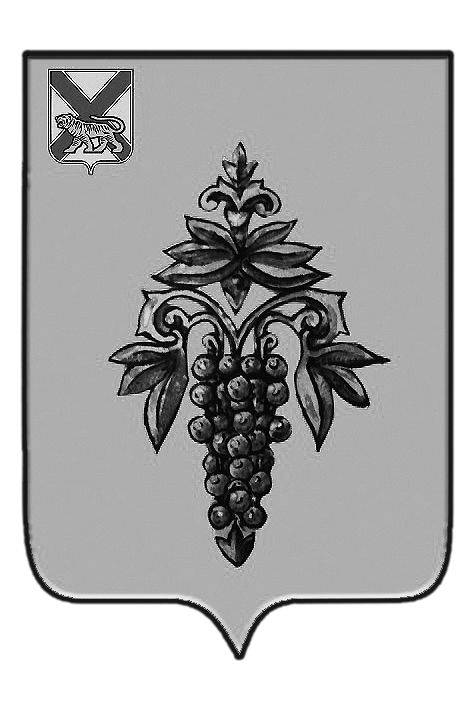 АДМИНИСТРАЦИЯ ЧУГУЕВСКОГО МУНИЦИПАЛЬНОГО ОКРУГАПРИМОРСКОГО КРАЯУПРАВЛЕНИЕ ОБРАЗОВАНИЯ 692623, с. Чугуевка, ул. 50 лет Октября ,161тел/факс (42372) 21-3-46 e-mail: chuguevka_kpo@mail.ruАДМИНИСТРАЦИЯ ЧУГУЕВСКОГО МУНИЦИПАЛЬНОГО ОКРУГАПРИМОРСКОГО КРАЯУПРАВЛЕНИЕ ОБРАЗОВАНИЯ 692623, с. Чугуевка, ул. 50 лет Октября ,161тел/факс (42372) 21-3-46 e-mail: chuguevka_kpo@mail.ruАДМИНИСТРАЦИЯ ЧУГУЕВСКОГО МУНИЦИПАЛЬНОГО ОКРУГАПРИМОРСКОГО КРАЯУПРАВЛЕНИЕ ОБРАЗОВАНИЯ 692623, с. Чугуевка, ул. 50 лет Октября ,161тел/факс (42372) 21-3-46 e-mail: chuguevka_kpo@mail.ruАДМИНИСТРАЦИЯ ЧУГУЕВСКОГО МУНИЦИПАЛЬНОГО ОКРУГАПРИМОРСКОГО КРАЯУПРАВЛЕНИЕ ОБРАЗОВАНИЯ 692623, с. Чугуевка, ул. 50 лет Октября ,161тел/факс (42372) 21-3-46 e-mail: chuguevka_kpo@mail.ru19.05.202119.05.2021№955на №от